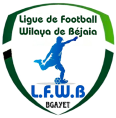 FEDERATION ALGERIENNE  DE  FOOTBALL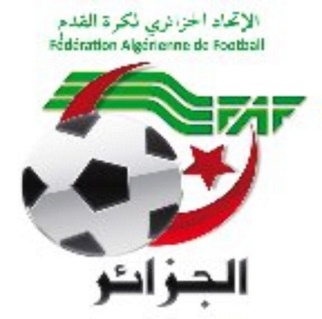 LIGUE DE  FOOTBALL  DE  LA  WILAYA  DE  BEJAIACité DES FRERES BOURENINE  BEJAIATel ( fax) 034 125 465                                                       Mail : liguefootballbejaia@gmail.comCOURRIER : ARRIVEEA - FAF / LNF / LFF/LRFA / LNF-S :FAF : A/S du passage de la commission de la lutte contre le dopage  au sein des clubs sportifs. Noté.Correspondance du MJS. LNFF :Nous transmettons la Programmation des rencontres de football (Séniors et Jeunes). Remerciements.LRFA :Journée d’évaluation et de mise à niveau des arbitres promus au grade d’arbitre régional. Noté.Lieu : Stade OPOW de Bouira.Couverture des rencontres des 1/8ème de finale de la coupe d’Algérie 2024 (Féminines). Noté.CLUBS :OT : A/S de la décision de la DOC parue dans le PV N° 14. Noté (le recours se fait auprès de la LRFA).USS : Rectification du résultat de la rencontre USS/NCB (U17). Noté.ACAM : Nous informons de l’occupation du stade d’Ait Mellikeche la journée du 17/02/2024. Noté.C –DIVERSLigue sport et travail : Nous transmettons le programme des rencontres. Remerciements.D- D.J.S :Réunion de préparation rencontre ligue II et D III amateur. Noté.PV de la réunion de préparation des rencontres ligue III amateur. Remerciements.A/S statistiques (fiche signalétique). Noté.EXTRAITS DUREGLEMENT DES CHAMPIONNATS DE FOOTBALL AMATEURArticle 21 : Médecin, ambulance et défibrillateurLe club qui reçoit doit obligatoirement assurer la présence d'un médecin et d'une ambulance durant toute la rencontre, (éventuellement un défibrillateur).Si l’absence du médecin ou de l’ambulance est constatée par l’arbitre, celui-ci annule la rencontre et le club est sanctionné par :PHASE ALLER :1ère infractionMatch perdu par pénalité;Une amende de :Trente mille (30 000. DA) dinars pour la division nationale amateur.Quinze mille (15.000DDA) dinars pour la division inter-régions.Dix mille (10.000 DA) dinars pour les divisions régionales 1 et 2.Trois mille (3.000 DA) dinars pour les divisions honneur et pré-honneur.2ème infractionMatch perdu par pénalité;Défalcation d’un (01) point ;Une amende de :Trente mille (30 000. DA) dinars pour le club de la division nationale amateur.Quinze mille (15.000DDA) dinars pour le club de la division inter-régions.Dix mille (10.000 DA) dinars pour les clubs des divisions régionales 1 et 2.Trois mille (3.000 DA) dinars pour les clubs des divisions honneur et pré-honneurPHASE RETOUR :1ère infractionMatch perdu par pénalité;Défalcation de deux (02) points;Une amende de :Soixante mille (60 000. DA) dinars pour la division nationale amateur.Trente mille (30.000DDA) dinars pour la division inter-régions.Vingt mille (20.000 DA) dinars pour les divisions régionales 1 et 2.Six mille (6.000 DA) dinars pour les divisions honneur et pré-honneur.2ème infractionMatch perdu par pénalité;Défalcation de trois (03) points ;Une amende de :Soixante mille (60 000. DA) dinars pour la division nationale amateur.Trente mille (30.000DDA) dinars la division inter-régions.Vingt mille (20.000 DA) dinars pour les divisions régionales 1 et 2.Six mille (6.000 DA) dinars pour les divisions honneur et pré-honneur.Article 50 : Service d’ordreLe club recevant (organisateur) est tenu d’obtenir la présence du service d’Ordre. Au cas où une rencontre senior n’a pas eu lieu en raison d’absence, du Service d’Ordre et /ou d’insuffisance de sécurité constatée par les officiels de la ligue, le club recevant est sanctionné par :PHASE ALLERMatch perdu par pénalité;Une amende de :Trente mille (30.000 DA) dinars pour la division nationale amateur.Trente mille (30.000 DA) dinars pour la division inter-régions.Vingt mille (20.000 DA) dinars pour les divisions régionales 1 et 2.Cinq mille (5.000DA) dinars pour les divisions honneur et pré-honneur.PHASE RETOURMatch perdu par pénalitéDéfalcation de trois (03) points;Une amende de :Cinquante mille (50.000 DA) dinars pour la division nationale amateur.Cinquante mille (50.000 DA) dinars pour la division inter-régions.Vingt mille (20.000 DA) dinars pour les divisions régionales 1 et 2.Dix mille (10.000 DA) dinars pour le la division Honneur.Cinq mille (5.000DA) dinars pour la division Pré-Honneur.Article 53 : Main couranteLes personnes autorisées à l’accès réservé au banc de touche (la main courante) sont au maximum les sept (07) joueurs remplaçants et les cinq (05) officiels dont les fonctions sont reprises ci-après :1)- l’entraîneur;2)- l’entraîneur adjoint;3)- le médecin;4)- l’Assistant médical ;5)- le secrétaire du club.Ces officiels doivent être inscrits sur la feuille de match et détenteur des licences établies pour la saison en cours. Ils ne peuvent en aucun cas être remplacés par d’autres personnes même disposant de licences à l’exception du médecin qui peut être remplacé par un autre médecin détenteur d’une carte professionnelle.Une seule personne parmi les entraîneurs est autorisée à donner des instructions à ses joueurs depuis la surface technique.L’entraîneur et les autres officiels doivent rester dans les limites de la surface technique, lorsque le médecin ou l’assistant médical pénètre sur le terrain avec l’accord de l’arbitre pour assister un joueur blessé.L’entraîneur et les autres occupants de la surface technique doivent, en tout temps, s’astreindre au respect du présent règlement et de veiller à l’éthique sportive.L’absence de l’entraineur d’une équipe au cours d’une rencontre est sanctionnée financièrement par Une amende de :Cinquante mille (50.000 DA) dinars pour la division nationale amateur.Trente mille (30.000 DA) dinars pour la division inter-régions. Quinze mille (15.000 DA) dinars pour les divisions régionales 1 et 2.Cinq mille (5.000 DA) dinars pour les divisions honneur et pré-honneur.En cas de présence sur le terrain des personnes autres que celles prévues par l’alinéa1 du présent article, l’arbitre ne devra pas ordonner le début de la rencontre.Si au bout d’un laps de temps, les personnes étrangères persistent à demeurer sur le terrain, l’arbitre doit annuler purement et simplement la rencontre et le club fautif est sanctionné par :PHASE ALLER :Match perdu par pénalité;Défalcation de trois (03) points;Une amende de :Cinquante mille (50.000 DA) dinars pour la division nationale amateur.Vingt Cinq mille (25.000 DA) dinars pour la division inter-régions.Quinze mille (15.000 DA) dinars pour les divisions régionales 1 et 2.Cinq mille (5.000 DA) dinars pour les divisions honneur et pré-honneur.PHASE RETOUR :Match perdu par pénalité;Défalcation de six (06) points;Une amende de :Cent mille (100.000 DA) dinars pour la division nationale amateur.Cinquante mille (50.000 DA) dinars pour la division inter-régions.Trente mille (30.000 DA) dinars pour les divisions régionales 1 et 2.Dix mille (10.000 DA) dinars pour les divisions honneur et pré-honneur.Article 58 : EquipementLes clubs sont tenus de respecter le règlement de l’équipement sportif pour les compétitions de la FAF.a) Couleurs de l’équipement1 - Les équipes doivent être uniformément vêtues aux couleurs officielles déclarées à l'engagement et conformément à la loi IV de l'International Board.2 - Avant le début de chaque saison sportive, la ligue publie sur son bulletin officiel les couleurs des équipements des clubs engagés.3 - Si au cours d’un match, les tenues (maillots, shorts et bas) des deux équipes en présence sont de même couleur ou prêtent à équivoque, le club recevant doit obligatoirement changer de tenue, en cas de refus il encourt les sanctions suivantes :PHASE ALLER :Match perdu par pénalité;Défalcation de trois (03) points;Une amende de :Quarante mille (40.000 DA) dinars pour la division nationale.Quinze mille (15.000 DA) dinars pour la division inter-régions. Dix mille (10.000 DA) dinars pour les divisions régionales 1 et 2.Cinq mille dinars (5.000DA) pour les divisions honneur et pré-honneur.PHASE RETOUR :Match perdu par pénalité;Défalcation de six (06) points;Une amende de :Quatre-vingt mille (80.000 DA) dinars pour la division nationale.Trente mille (30.000 DA) dinars pour la division inter-régions.Vingt mille (20.000 DA) dinars pour les divisions régionales 1 et 2. Cinq mille (5.000DA) dinars pour les divisions honneur et pré-honneur.4 - Pour une rencontre se déroulant sur un terrain neutre, il est procédé au tirage au sort pour désigner l'équipe qui doit changer de tenue. Tout refus de l'équipe tirée au sort entraîne les sanctions suivantes :Match perdu par pénalité;Une amende de :Quatre-vingt mille (80.000 DA) dinars pour la division nationale.Trente mille (30.000 DA) dinars pour la division inter-régions.Vingt-cinq mille (25.000 DA) dinars pour les divisions régionales 1 et 2.Quinze mille (15.000DA) dinars pour les divisions honneur et pré-honneur.5 - Le gardien de but doit porter des couleurs le distinguant nettement des joueurs des deux équipes et de l'arbitre.a) PublicitéLa publicité sur les équipements est autorisée pour les rencontres des championnats de football amateur. Elle doit être conforme aux dispositions prévues par le règlement de l’équipement sportif de la FAF.Article 62 : Forfait, refus de participation ou abandon de terrain d’une équipe Forfait, refus de participation ou abandon de terrain Si une équipe séniors d’un club déclare forfait délibérément, refuse de participer à une rencontre, refuse de continuer à prendre part à la rencontre ou abandonne le terrain, le club encourt les sanctions suivantes : PHASE ALLER : Match perdu par pénalité; Défalcation de trois (03) points; Une amende de : Cinquante mille (50.000 DA) dinars pour la division nationale amateur. Vingt-cinq mille (25.000 DA) dinars pour la division inter-régions. Dix mille (10.000 DA) dinars pour les divisions régionales 1 et 2. Cinq mille (5.000 DA) dinars pour les divisions Honneur et Pré-Honneur). PHASE RETOUR : Match perdu par pénalité; Défalcation de six (06) points; Une amende de : Cent mille (100.000 DA) dinars pour la division nationale amateur. Cinquante mille (50.000 DA) dinars pour la division inter-régions. Trente mille (30.000 DA) dinars pour les divisions régionales 1 et 2. Quinze mille (15.000 DA) dinars pour les divisions honneur et pré-honneur. Remboursement des frais engagés relatif au forfait Le club déclarant forfait doit aviser son adversaire et sa ligue par tous moyens fax ou email.  S’il déclare forfait tardivement alors que le club recevant a déjà pris les dispositions pour organiser le match et y participer. Il doit rembourser au club recevant tous les frais occasionnés par les préparatifs du match. Le club qui sollicite le remboursement des frais doit impérativement présenter les factures ou les justifications comptables des frais engagés. Celles-ci doivent être approuvées parla ligue. La décision de la ligue, relative au remboursement des frais engagés est immédiatement exécutoire, nonobstant un recours, et ce, dans les trente (30) jours qui suivent la parution de la décision. Toute équipe qui déclare forfait ou renonce à jouer le match retour, après avoir joué le match aller sur son propre terrain, doit rembourser à l’équipe adverse une somme équivalente aux frais engagés par celle-ci lors du match aller. Les factures dûment justifiées doivent être approuvées par la ligue. Tout club, déclarant forfait, peut, dans le cadre de son obligation à rembourser les frais engagés par le club adverse, faire constater sa présence sur le trajet par une autorité légale (police ou gendarmerie). Dans ce cas, il n’est pas tenu à l’obligation de remboursement. En tout état de cause, le forfait dûment constaté est sanctionné conformément au présent article. Les cas de force majeure seront traités par les organes juridictionnels conformément aux dispositions prévues par l’article 147 du présent règlement.Article 69 : ClassementLe championnat se déroule en deux phases :Aller et Retour. Il est attribué :Trois (03) points pour un match gagné ;Un (01) point pour un match nul ;Zéro (00) point pour un match perdu sur terrain ou par pénalité.1 l Classement des équipes dans un groupe unique :L’équipe qui a obtenu le plus grand nombre de points est déclarée championne.En cas d'égalité de points entre deux équipes ou plus, au terme du classement final, les équipes seront départagées selon l’ordre des critères suivants :Le plus grand nombre de points obtenus par une équipe lors des matchs joués entre les équipes concernées;La meilleure différence de buts obtenue par une équipe lors des matchs joués entre les équipes concernées;La meilleure différence de buts obtenue par une équipe sur l’ensemble des matchs joués par les équipes concernées lors de la phase aller;Le plus grand nombre de buts marqués par une équipe sur l’ensemble des matchs joués par les équipes concernées lors de la phase aller;Le plus grand nombre de buts marqués par une équipe sur l’ensemble des matchs joués l’extérieur par les équipes concernées lors de la phase aller;En cas d’égalité concernant tous les critères ci-dessus, un match d’appui avec prolongation éventuelle et tirs au but est organisé par la ligue sur terrain neutre.CHAPITRE 2 : DÉROULEMENT DES RENCONTRESArticle 57 : Effectif  Si, au cours d’un match une équipe se présente sur le terrain avec un effectif de moins de onze (11) joueurs, la rencontre n’aura pas lieu et l’équipe contrevenante est sanctionnée par : PHASE ALLER : Match perdu par pénalité; Défalcation de trois (03) points; Une amende de : Quarante mille (40.000 DA) dinars pour la division nationale amateur. Quinze mille (15.000 DA) dinars pour la division inter-régions.Dix mille (10.000 DA) dinars pour les divisions régionales 1 et 2. Cinq mille dinars (5.000DA) pour les divisions honneur et pré-honneur. PHASE RETOUR : Match perdu par pénalité; Défalcation de six (06) points; Une amende de : Quarante mille (40.000 DA) dinars pour la division nationale amateur. Quinze mille (15.000 DA) dinars pour la division inter-régions. Dix mille (10.000 DA) dinars pour les divisions régionales 1 et 2. Cinq mille dinars (5.000DA) pour les divisions honneur et pré-honneur. Si au cours d’une rencontre une équipe d’un club se présente sur le terrain avec un effectif de onze (11) joueurs ou plus, se trouve réduite à moins de sept (07) joueurs, les sanctions suivantes sont appliquées : PHASE ALLER :  Match perdu par pénalité; Une amende de : Vingt-cinq mille (25.000 DA) dinars pour la division nationale amateur. Quinze mille (15.000 DA) dinars pour la division inter-régions. Dix mille (10.000 DA) dinars pour les divisions régionales 1 et 2. Cinq mille dinars (5.000DA) pour les divisions honneur et pré-honneur. PHASE RETOUR :Match perdu par pénalité; Défalcation de trois (03) points; Une amende de : Trente mille (30.000 DA) dinars pour la division nationale amateur. Vingt mille (20.000 DA) dinars pour la division inter-régions. Dix mille (10.000 DA) dinars pour les divisions régionales 1 et 2. Cinq mille (5.000DA) dinars pour les divisions honneur et pré-honneur.CHAPITRE 4 : INFRACTIONSSECTION 1 : INFRACTIONS À LA RÉGLEMENTATION SPORTIVEArticle 97 : Dépôt de deux demandes de licences  La découverte par la ligue de dépôt de deux demandes de licences d’un joueur dans des clubs différents au cours de la période d’enregistrement entraîne : Le rejet du dossier de la demande de licence déposée en deuxième lieu.La découverte par la ligue de l’enregistrement de deux licences pour un joueur entraine la sanction suivante : Suspension d’une (01) année du joueur fautif jusqu’à la fin de la saison sportive.CHAPITRE 1 : INFRACTIONSSECTION 1 : RÉSERVES Article 85 : Définition Les réserves sont les contestations sur la participation ou la violation des lois du jeu. Les réserves comportent deux aspects :           • - La forme           • - Le fond. Le résultat d’un match n’est susceptible d’être remis en cause que, si les réserves émises sont fondées. Si la forme n’est pas respectée, l’organe juridictionnel prononçant l’irrecevabilité doit statuer sur le fond, s’il y a lieu, afin de ne pas laisser persister l’irrégularité dans la participation du joueur mis en cause ou une éventuelle violation des règlements. Le joueur et le club fautif sont sanctionnés conformément aux dispositions prévues par le présent règlement. Le club réclamant ne bénéficie pas du gain du match. Les décisions de l’organe juridictionnel doivent être rendues et notifiées aux parties concernées.Article 86 : Contestation sur la participation          Une réclamation sous forme de réserves est permise pour contester la participation d'un joueur dans les deux seuls cas suivants :                         • - fraude sur l'état civil d'un joueur;                         • - inscription d'un joueur suspendu.          Pour poursuivre leur cours et soumises à la commission de discipline, les réclamations doivent être précédées de réserves nominales et motivées (sanction, numéro d’affaire et la saison sportive Elles sont formulées par le capitaine d’équipe, ou le secrétaire du club plaignant avant le début de la rencontre. L’arbitre doit appeler le capitaine de l’équipe adverse pour prendre acte de l’objet des réserves.         Ces réserves sont consignées par écrit sur la feuille de match par l’arbitre.          Pour être recevables, les réserves doivent être intégralement transformées en réclamation écrite et déposées au secrétariat de la ligue contre accusé de réception ou transmises par fax ou e-mail dans les deux (02) jours ouvrables qui suivent la date de la rencontre. Elles doivent être accompagnées, au titre du paiement des droits de réserves, d'un chèque de banque ou de la copie du bordereau de versement bancaire dans le compte de la ligue d'un montant : Trente mille (30.000 DA) dinars par joueur mis en cause pour la division nationale amateur. Quinze mille (15.000DA) dinars par joueur senior mis en cause pour la division inter-régions. Dix mille (10.000 DA) dinars par joueur mis en cause pour les divisions régionales 1 et 2. Cinq mille (5.000 DA) dinars par joueur mis en cause pour les divisions honneur et pré- honneur.           Le paiement des droits de réserves doit couvrir l’ensemble des joueurs mis en cause.           Le club est tenu impérativement de confirmer les réserves sur les joueurs faisant objet de contestation transcrites sur la feuille de match, faute de quoi il encourt la sanction suivante : Cinquante mille (50.000 DA) dinars par joueur mis en cause pour la division nationale amateur. Trente mille(30.000DA) dinars par joueur senior mis en cause pour la division inter- régions. Vingt mille (20.000 DA) dinars par joueur mis en cause pour les divisions régionales 1 et 2. Dix mille (10.000 DA) dinars par joueur mis en cause pour les divisions honneur et pré- honneur.SECTION 3 : RECOURS Article 89 : Définition           Le recours est la procédure qui permet à la commission compétente, de confirmer, infirmer ou aggraver la décision prise en première instance.           Sauf dispositions contraires, tout club dispose du droit de saisir la commission de recours pour un réexamen de la décision prise par la commission de discipline en première instance à l’encontre de ses joueurs et de ses membres.           Le recours comporte deux aspects :                            • - La forme                            • - Le fond.           Le fond n'est traité que si la forme est déclarée recevable.           Les décisions de la commission de recours sont définitives. Elles doivent être rendues et notifiées aux parties concernées (ligue – clubs) dans les quarante-huit (48) heures ouvrables qui suivent la date du dépôt du dossier complet. Article 90 : Procédure           1- Les décisions de la commission de discipline d’une ligue peuvent faire l’objet d’un appel auprès de la commission de recours de la structure hiérarchiquement supérieure qui statuera en dernier ressort, sauf pour les sanctions suivantes qui sont définitives et non susceptibles d’appel : Une suspension égale ou inférieure à quatre (04) matchs; Une sanction égale ou inférieure à deux (02) matchs à huis clos ; Une amende égale ou inférieure à cinquante mille dinars (50.000 DA), Les sanctions ayant trait aux forfaits confirmés.            Pour être recevable, l’appel doit être introduit dans les deux jours ouvrables à dater du lendemain de la notification de la décision contestée; il doit être transmis par fax ou e-mail ou déposé contre accusé de réception auprès du secrétariat de : La Fédération Algérienne de Football pour les contestations des décisions de la commission de discipline de la ligue nationale de football amateur. La ligue nationale de football amateur pour les contestations des décisions de la commission de discipline de la ligue inter-régions de football amateur. La ligue inter-régions de football amateur pour les contestations des décisions de la commission de discipline de la ligue régionale de football amateur. La ligue régionale de football amateur pour les contestations des décisions de la commission de discipline de la ligue wilaya de football amateur.            L’appel doit être accompagné, au titre du paiement des droits de recours, d'un chèque de banque ou de la copie du bordereau de versement bancaire à la structure compétente d’un montant de : Trente mille (30.000 DA) dinars pour la division nationale. Vingt mille (20.000 DA) dinars pour la division inter-régions. Quinze mille (15.000 DA) dinars pour les divisions régionales 1 et 2. Dix mille (10.000 DA) dinars pour les divisions honneur et pré-honneur.     2- Les droits payés ne sont pas remboursables.CHAPITRE 7 : LES ARBITRESArticle 78 : Constat de l'arbitre En cas d'insuffisance du : Nombre de joueur Absence de l’une ou des deux équipes Absence de l’ambulance Absence du médecin Absence du Service d’Ordre Non-conformité du terrain A l’heure prévue pour le début de la rencontre, cette insuffisance ou cette absence est constatée par l’arbitre un quart d’heure (15mn) après l’heure fixée pour le commencement de la partie. Les conditions de constat sont mentionnées par l’arbitre sur la feuille de match.FEDERATION ALGERIENNE DE FOOTBALL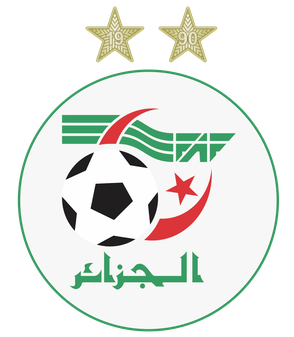 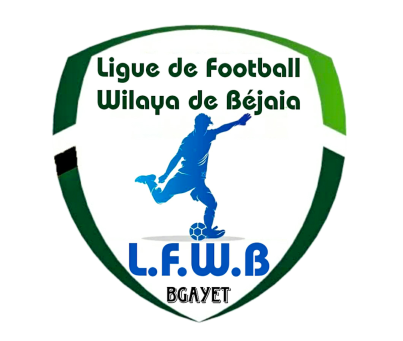 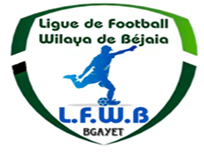 الاتحاد الجزائري لكرة القدمLIGUE DE FOOT BALL DE LA WILAYA DE BEJAIAرابطة كرة القدم لولاية بجاية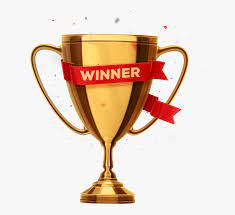         COUPE DE WILAYA 2023 – 2024         CATEGORIES U15 – U17 – U19REGLEMENT DE LA COMPETITIONLa compétition se déroulera en éliminatoires directes.Elle se jouera sur terrains neutres.Les frais d’organisation des rencontres seront supportés équitablement par les équipes domiciliées 1000,00 DA par équipe.Equipement des joueurs : Chaque Equipe doit disposer 02 tenues de couleurs différentes. En cas de confusion de couleurs et à défaut d’entente, l’Equipe tirée au sort en premier lieu est tenue de changer l’Equipement. Tout refus entraînerait l’annulation du match.Ballons : chaque équipe doit fournir quatre (04) ballons de compétition en bon état.Feuilles de match : chaque équipe doit se munir de feuilles de matchs.DUREE DES RENCONTRES :  • U-19 : 2 X 45’ • U-17 : 2 X 40’         Pas de prolongations • U-15 : 2 X 30’Résultats du tirage au sort :    Tour préliminaire : catégories U19 – U17 – U15Les équipes des 16ème DE FINALE COUPE DE WILAYA 2024Catégorie U15 Les équipes des 16ème DE FINALE COUPE DE WILAYA 2024Catégorie U17 Les équipes des 8ème DE FINALE COUPE DE WILAYA 2024Catégorie U19 الاتحاد الجزائري لكرة القدم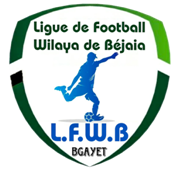 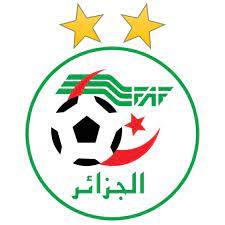 FEDERATION ALGERIENNE DE FOOT BALLرابطة كرة القدم لولاية بجايةLIGUE DE FOOT BALL DE LA WILAYA DE BEJAIA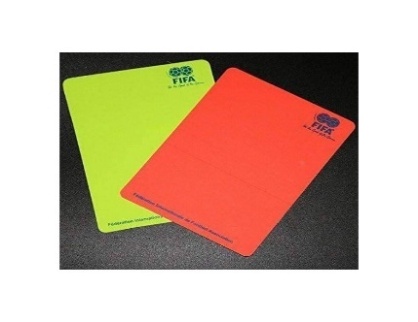 Membres présents :Mr BOUZELMADEN   MOHAMED   PRESIDENT DTWA.Mr YAHI                      OMAR             P/C FORMATION.Mr MESSAOUDI         AISSA             SECRETAIREMr BOUZERAR          AHMED           FORMATEUR.Mr IDIRENE                ZAHIR             FORMATEUR.COURRIERR ARIVEENéant.DESIGNATIONDésignation des arbitres pour les 09 et 10 Février 2024.             Honneur, Pré-Honneur et Jeunes.Désignation des arbitres pour les 09 et 10 Février 2024.             Plateaux U13.POSITION NON UTILISATION : P.N.U                                                             Mr. CHALAL YACINE. Cours de Formation :Thèmes : faute de main. Débat Divers     FEDERATION ALGERIENNE DE FOOTBALLالاتحاد الجزائري لكرة القدمLIGUE DE FOOT BALL DE LA WILAYA DE BEJAIAرابطة كرة القدم لولاية بجايةCOMMISSION JURIDICTIONNELLE DE DISCIPLINEMembres présents :Melle   FRISSOU        NADIA              JuristeMr      MEZIANE       KARIM             SecrétaireMr.     DJOUDER       A/MADJID      S/GENERALMembre absent (excusé) : Mr  IDIR   LAID  Membre (convalescent).Ordre du jour :   Traitements des Affaires Disciplinaires.Division « JEUNES U19 »Reprise Affaire n°161: Rencontre *JSB  – ASAS * Du 26.01.2024                   ETAT RECAPITULATIF DES AFFAIRES   DISCIPLINAIRES TRAITEESJournées du 26. et 27.01.2024 FEDERATION ALGERIENNE DE FOOTBALLالاتحاد الجزائري لكرة القدمLIGUE DE FOOT BALL DE LA WILAYA DE BEJAIAرابطة كرة القدم لولاية بجايةDIRECTION DES COMPETITIONSHONNEURPROGRAMMATION  12° JOURNEESAMEDI 10 FEVRIER 2024&&&&&&&&&&&&&&&&&&&&&PRE-HONNEURPROGRAMMATION  12° JOURNEESAMEDI 10 FEVRIER 2024&&&&&&&&&&&&&&&&&&&&&JEUNES GROUPE « 1 »PROGRAMMATION 10° JOURNEEVENDREDI 09 FEVRIER 2024SAMEDI 10 FEVRIER 2024&&&&&&&&&&&&&&&&&&&&&JEUNES GROUPE « 2 »PROGRAMMATION 11° JOURNEEVENDREDI 09 FEVRIER 2024&&&&&&&&&&&&&&&&&&&&&JEUNES GROUPE « 3 »PROGRAMMATION 10° JOURNEEVENDREDI 09 FEVRIER 2024SAMEDI 10 FEVRIER 2024&&&&&&&&&&&&&&&&&&&&JEUNES GROUPE « A »PROGRAMMATION 11° JOURNEEVENDREDI 09 FEVRIER 2024SAMEDI 10 FEVRIER 2024&&&&&&&&&&&&&&&&&&&JEUNES GROUPE « B »PROGRAMMATION 10° JOURNEEVENDREDI 09 FEVRIER 2024SAMEDI 10 FEVRIER 2024&&&&&&&&&&&&&&&&&&&JEUNES GROUPE « C »PROGRAMMATION 11° JOURNEEVENDREDI 09 FEVRIER 2024SAMEDI 10 FEVRIER 2024&&&&&&&&&&&&&&&&&&&SOUS TOUTES RESERVES DE CHANGEMENT.FEDERATION ALGERIENNE DE FOOTBALLالاتحاد الجزائري لكرة القدمLIGUE DE FOOT BALL DE LA WILAYA DE BEJAIAرابطة كرة القدم لولاية بجايةLIGUE DE FOOT BALL DE LA WILAYA DE BEJAIAPLATEAU – ECOLE DE FOOTBALLCATEGORIE U13Programme Plateau N° 04GROUPE 01La direction technique de wilaya a communiqué le programme du 4ème plateau.GROUPE « 01 » :LIEU  AMIZOUR :  organisateur club CRB AMIZOUR .Vendredi 09 Février 2024Groupe 1 : CRB Amizour – J Ighil Ouazzoug – Bougie City – AS Karama –                   AS Oued Ghir – WA Tala Hamza – ACM Bejaia – Assirem Bejaia.HORAIRE : 10H00 – 12h00ORGANISATION :chaque équipe joue 1 match de 2 fois 20 minutesrèglement du football à 8**********************************LIGUE DE FOOT BALL DE LA WILAYA DE BEJAIAPLATEAU – ECOLE DE FOOTBALLCATEGORIE U13Programme Plateau N° 04GROUPE 02LIEU :NACERIA  organisateur club CR BEJAIA .Samedi 10 Février 2024Groupe 2 :  AEF Sahel – ES Ibachiren – JSM Bejaia  – CR Bejaia –                  AJT Oued Ghir – Bejaia FC – AJT Bejaia.HORAIRE : 09H00 – 11h00ORGANISATION :chaque équipe joue 1 match de 2 fois 20 minutesrèglement du football à 8**********************************LIGUE DE FOOT BALL DE LA WILAYA DE BEJAIAPLATEAU – ECOLE DE FOOTBALLCATEGORIE U13Programme Plateau N° 04GROUPE 03LIEU : TICHY  organisateur club JS TICHY.Samedi 10 Février 2024.Groupe 3 : JS Tichy – AJST Bejaia  – CS P. Civile – EM Bejaia – US Merdj Ouamane –                  AS Ighil Ouchaalal – ES Ighzer Ouzarif – OS El Kseur.HORAIRE : 10H00 – 12h00ORGANISATION :chaque équipe joue 1 match de 2 fois 20 minutesrèglement du football à 8LIGUE DE FOOT BALL DE LA WILAYA DE BEJAIAPLATEAU – ECOLE DE FOOTBALLCATEGORIE U13Programme Plateau N° 04GROUPE 04LIEU : FERAOUN organisateur club ES AKENTAS FERAOUN Vendredi 09 Février 2024Groupe 4 : FC Abainou – ES Akentas Feraoun  – JS Aguemoune – JSA Amizour –                   O Feraoun – ES Smaoun – MC Timezrit – AC Adekar.HORAIRE : 10H00 – 12h00ORGANISATION :chaque équipe joue 1 match de 2 fois 20 minutesrèglement du football à 8**********************************LIGUE DE FOOT BALL DE LA WILAYA DE BEJAIAPLATEAU – ECOLE DE FOOTBALLCATEGORIE U13Programme Plateau N° 04GROUPE 05LIEU : NACERIA  organisateur club ASTW BEJAIA.Samedi 10 Février 2024Groupe 5 : BC El Kseur – FC Bejaia  – MO Bejaia – ASC Bejaia –                   ASTW Bejaia – ES Bejaia – EF Ibourassen – NR Bejaia.HORAIRE : 11H00 – 13h00ORGANISATION :chaque équipe joue 1 match de 2 fois 20 minutesrèglement du football à 8LIGUE DE FOOT BALL DE LA WILAYA DE BEJAIAPLATEAU – ECOLE DE FOOTBALLCATEGORIE U13Programme Plateau N° 04GROUPE 06LIEU : NACERIA organisateur club AWFS BEJAIA.Vendredi 09 Février 2024Groupe 6 : JSC Aokas – US Sidi Ahmed  – AWFS Bejaia – RC Ighzer Ouzarif –                   JS Djoua – ES Ait Melloul– Espérance Bejaia  – AS Souk El TenineHORAIRE : 14H30 – 16h30ORGANISATION :chaque équipe joue 1 match de 2 fois 20 minutesrèglement du football à 8**********************************LIGUE DE FOOT BALL DE LA WILAYA DE BEJAIAPLATEAU – ECOLE DE FOOTBALLCATEGORIE U13Programme Plateau N° 04GROUPE 07LIEU : SIDI AICH  organisateur club ASF SIDI AICHVendredi 09 Février 2024Groupe 7 : OS Tinebdar – CA Sidi Ayad  – O Tibane – ASF Sidi Aich –                   El Flaye ACS – JS Chemini – OC Akfadou – ARB Barbacha.HORAIRE : 10H00 – 12h00ORGANISATION :chaque équipe joue 1 match de 2 fois 20 minutesrèglement du football à 8LIGUE DE FOOT BALL DE LA WILAYA DE BEJAIAPLATEAU – ECOLE DE FOOTBALLCATEGORIE U13Programme Plateau N° 04GROUPE 08LIEU : AIT SMAIL  organisateur club AS AIT SMAIL.Vendredi 09  Février 2024Groupe 8 : US Tamridjet – O Kherrata  – JS Melbou – AS Ait Smail –                   OM Darguina – NB Taskriout – AS Lota – JS Tamridjet – ES Melbou.HORAIRE : 10H00 – 12h00ORGANISATION :chaque équipe joue 1 match de 2 fois 20 minutesrèglement du football à 8**********************************LIGUE DE FOOT BALL DE LA WILAYA DE BEJAIAPLATEAU – ECOLE DE FOOTBALLCATEGORIE U13Programme Plateau N° 04GROUPE 10LIEU : TAZMALT organisateur club FE TAZMALT. Vendredi 09 Février  2024Groupe 10 : RC Ighil Ali – IRB Bouhamza  – O Akbou – FE Tazmalt – AC Ath Mellikeche                   – JS Ichelladhen – SRB Tazmalt – ES Amalou – CSP Tazmalt.HORAIRE : 10H00 – 13h00ORGANISATION :chaque équipe joue 1 match de 2 fois 20 minutesrèglement du football à 8**********************************LIGUE DE FOOT BALL DE LA WILAYA DE BEJAIAPLATEAU – ECOLE DE FOOTBALLCATEGORIE U13Programme Plateau N° 02GROUPE 11 ET 09 LIEU :SEDDOUK organisateur club  EF SEEDDOUK. Vendredi 09 Février 2024Groupe 10 : EF Seddouk – AS Bouhamza  – JS Akbou – RC Seddouk – AS Numidia -                   ASEC Awzellaguen – O Biziou – OS Tazmalt – US Beni Mansour – AC Boudjellil.HORAIRE : 10H00 – 13h00ORGANISATION :chaque équipe joue 1 match de 2 fois 20 minutesrèglement du football à 8**********************************SOUS TOUTES RESERVES DE CHANGEMENT.DIVISION HONNEURCLASSEMENT 11° JOURNEESOUS TOUTES RESERVESDIVISION PRE-HONNEURCLASSEMENT 11° JOURNEESOUS TOUTES RESERVESCOMMISSIONS TRAVAUX 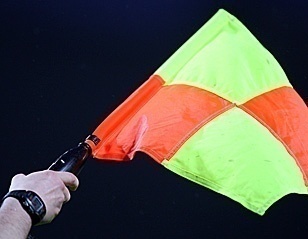 Causeries hebdomadaires.Désignation des arbitres pour les rencontres du vendredi 02, samedi 03 Février 2024 (jeunes).Désignation des arbitres pour les rencontres du samedi 03 Février 2024 (Honneur et Pré-Honneur).Désignation des arbitres pour les plateaux U13.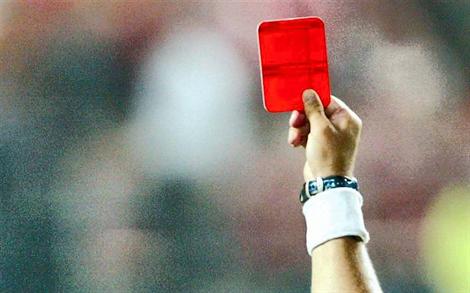 Etude de 01 affaire disciplinaire.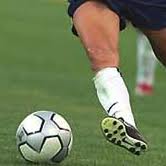 Homologation des résultats « Jeunes ».Programmation de la 12° journée Honneur.Programmation de la 12° journée Pré-Honneur. Programmation catégorie jeunes :(U15-U17-U19)10° journée Groupe  « 1 » et « 3 ».11° journée Groupe « 2 ». (U15-U17)11° journée Groupe  « A » et « C ».10° journée Groupe  « B ».Programmation des plateaux U13.Vendredi 09  et Samedi 10/02/2024.N°U 19U 17U1501US Soummam / AS Oued Ghir02IRB Bouhamza / CRB AokasIRB Bouhamza / CRB AokasIRB Bouhamza / CRB Aokas03O Feraoun / ES Beni MaoucheO Feraoun / ES Beni MaoucheO Feraoun / ES Beni Maouche04AS Ait Smail / JST AdekarAS Ait Smail / JST AdekarAS Ait Smail / JST Adekar05O Biziou / EF IbourassenO Biziou / EF Ibourassen06CR Bejaia / JS TamridjetCR Bejaia / JS Tamridjet07OC Akfadou / Gouraya BejaiaOC Akfadou / Gouraya Bejaia08BC El Kseur / WA Tala HamzaBC El Kseur / WA Tala Hamza09ASC Bejaia / JS CheminiASC Bejaia / JS Chemini10CS Boudjellil / El Flaye ACSCS Boudjellil / El Flaye ACS11JSC Aokas / AJT BejaiaJSC Aokas / AJT Bejaia12O Tibane / OS TinebdarO Tibane / OS Tinebdar13RC Ighil Ali / ASTW BejaiaRC Ighil Ali / AWFS Bejaia14AEF Sahel / AS S.E.Tenine15ARB Barbacha /RSC AkhenakN°U15N°U1501IRB Bouhamza / CRB Aokas17ES TIMEZRIT02O Feraoun / ES Beni Maouche18JS MELBOU03AS Ait Smail / JST Adekar19RC SEDDOUK04O Biziou / EF Ibourassen20WRB OUZELLAGUEN05CR Bejaia / JS Tamridjet21NC BEJAIA06OC Akfadou / Gouraya Bejaia22JSB AMIZOUR07BC El Kseur / WA Tala Hamza23OS TAZMALT08ASC Bejaia / JS Chemini24US SOUMMAM09CS Boudjellil / El Flaye ACS25JS ICHELLADHEN10JSC Aokas / AJT Bejaia26MC BEJAIA11O Tibane / OS Tinebdar27ASTW BEJAIA12RC Ighil Ali / AWFS Bejaia28EC ADEKAR13ARB Barbacha / RSC Akhenak29AEF SAHEL14CR MELLALA 30US KENDIRA15JSA AMIZOUR31AS S.E.TENINE16NRB SMAOUN32AS BOUHAMZAN°U17N°U1701IRB Bouhamza / CRB Aokas17ES TIMEZRIT02O Feraoun / ES Beni Maouche18JS MELBOU03AS Ait Smail / JST Adekar19RC SEDDOUK04O Biziou / EF Ibourassen20WRB OUZELLAGUEN05CR Bejaia / JS Tamridjet21NC BEJAIA06OC Akfadou / Gouraya Bejaia22JSB AMIZOUR07BC El Kseur / WA Tala Hamza23OS TAZMALT08ASC Bejaia / JS Chemini24US SOUMMAM09CS Boudjellil / El Flaye ACS25JS ICHELLADHEN10JSC Aokas / AJT Bejaia26MC BEJAIA11O Tibane / OS Tinebdar27O M’Cisna12RC Ighil Ali / ASTW Bejaia28EC ADEKAR13AEF Sahel / AS S.E.Tenine29CRB AIT R’ZINE14CR MELLALA 30US KENDIRA15JSA AMIZOUR31ES Melbou16NRB SMAOUN32RSC AkhenakN°U19N°U1901US Soummam / AS Oued Ghir17JS MELBOU02IRB Bouhamza / CRB Aokas18RC SEDDOUK03O Feraoun / ES Beni Maouche19WRB OUZELLAGUEN04AS Ait Smail / JST Adekar20NC BEJAIA05CR MELLALA 21JSB AMIZOUR06JSA AMIZOUR22OS TAZMALT07NRB SMAOUN23CRB AIT R’ZINE08ES TIMEZRIT24US Beni MansourType  ClubNom et prénomLicenceSanctionMotif SanctionAmendeArticleAprès lecture de la feuille de match.Vu le  rapport de l’officiel de la rencontre (arbitre).Vu le  rapport du club ASAS.Après audition de l’arbitre Après audition du président de l’équipe ASAS.Par ces motifs, la commission décideMr : HEBBACHE CHAMS-EDDINE   Lic n° 22W06J1771-ASAS –SANCTION : (02) matchs  fermes de suspension pour faute grave  (ART 95 RG JEUNES)Après lecture de la feuille de match.Vu le  rapport de l’officiel de la rencontre (arbitre).Vu le  rapport du club ASAS.Après audition de l’arbitre Après audition du président de l’équipe ASAS.Par ces motifs, la commission décideMr : HEBBACHE CHAMS-EDDINE   Lic n° 22W06J1771-ASAS –SANCTION : (02) matchs  fermes de suspension pour faute grave  (ART 95 RG JEUNES)Après lecture de la feuille de match.Vu le  rapport de l’officiel de la rencontre (arbitre).Vu le  rapport du club ASAS.Après audition de l’arbitre Après audition du président de l’équipe ASAS.Par ces motifs, la commission décideMr : HEBBACHE CHAMS-EDDINE   Lic n° 22W06J1771-ASAS –SANCTION : (02) matchs  fermes de suspension pour faute grave  (ART 95 RG JEUNES)Après lecture de la feuille de match.Vu le  rapport de l’officiel de la rencontre (arbitre).Vu le  rapport du club ASAS.Après audition de l’arbitre Après audition du président de l’équipe ASAS.Par ces motifs, la commission décideMr : HEBBACHE CHAMS-EDDINE   Lic n° 22W06J1771-ASAS –SANCTION : (02) matchs  fermes de suspension pour faute grave  (ART 95 RG JEUNES)Après lecture de la feuille de match.Vu le  rapport de l’officiel de la rencontre (arbitre).Vu le  rapport du club ASAS.Après audition de l’arbitre Après audition du président de l’équipe ASAS.Par ces motifs, la commission décideMr : HEBBACHE CHAMS-EDDINE   Lic n° 22W06J1771-ASAS –SANCTION : (02) matchs  fermes de suspension pour faute grave  (ART 95 RG JEUNES)Après lecture de la feuille de match.Vu le  rapport de l’officiel de la rencontre (arbitre).Vu le  rapport du club ASAS.Après audition de l’arbitre Après audition du président de l’équipe ASAS.Par ces motifs, la commission décideMr : HEBBACHE CHAMS-EDDINE   Lic n° 22W06J1771-ASAS –SANCTION : (02) matchs  fermes de suspension pour faute grave  (ART 95 RG JEUNES)Après lecture de la feuille de match.Vu le  rapport de l’officiel de la rencontre (arbitre).Vu le  rapport du club ASAS.Après audition de l’arbitre Après audition du président de l’équipe ASAS.Par ces motifs, la commission décideMr : HEBBACHE CHAMS-EDDINE   Lic n° 22W06J1771-ASAS –SANCTION : (02) matchs  fermes de suspension pour faute grave  (ART 95 RG JEUNES)Après lecture de la feuille de match.Vu le  rapport de l’officiel de la rencontre (arbitre).Vu le  rapport du club ASAS.Après audition de l’arbitre Après audition du président de l’équipe ASAS.Par ces motifs, la commission décideMr : HEBBACHE CHAMS-EDDINE   Lic n° 22W06J1771-ASAS –SANCTION : (02) matchs  fermes de suspension pour faute grave  (ART 95 RG JEUNES)Désignation des sanctionsSeniorsSeniors JeunesTotalDésignation des sanctionsHon.P-Hon. JeunesTotalNombre d’affaires--0101Avertissements----Contestations décisions----Expulsions joueurs--0101Expulsions dirigeants----Conduite incorrect----Jets de projectiles----StadesRencontresRencontresHorairesBENI MANSOURUS Beni MansourAS Oued Ghir14 H 00MELBOUJS Melbou RC Seddouk14 H 00M’CISNAO M’CisnaUS Soummam14 H 00AOKASCRB AokasARB Barbacha14 H 00OUED GHIRCR MellalaJS I. Ouazzoug14 H 00BEJAIA NACERIANC BejaiaJSB Amizour14 H 00StadesRencontresRencontresHorairesBENAL. PRINCIPALCS P. CivileJS Bejaia14 H 30OUZELLAGUENWRB OuzellageunNRB Smaoun15 H 00TAZMALTOS TazmaltOC Akfadou15 H 00SMAOUNES SmaounO Feraoun14 H 00EXEMPTAS Ait Smail - JST Adekar  AS Ait Smail - JST Adekar  AS Ait Smail - JST Adekar  Stades		Rencontres		RencontresU19U17U15AOKASCRB AokasJS I. Ouazzoug10 H 0014 H 3016 H 00Stades		Rencontres		RencontresU19U17U15AIT SMAILAS Ait SmailAS S.E.Tenine/12 H 0013 H 30------------------------CS P. CivileJS MelbouJoués le 03/02/2024 Joués le 03/02/2024 Joués le 03/02/2024 ------------------------NC BejaiaUS Soummam Joués le 02/02/2024 Joués le 02/02/2024 Joués le 02/02/2024 EXEMPTJS BejaiaJS BejaiaJS BejaiaJS BejaiaJS BejaiaStades		Rencontres		RencontresU19U17U15OUED GHIRAS Oued GhirO Feraoun10 H 0014 H 3016 H 00BARBACHAARB BarbachaOC Akfadou10 H 0014 H 3016 H 00SMAOUNNRB SmaounJSB Amizour10 H 0014 H 3016 H 00ADEKARJST AdekarES Smaoun10 H 0014 H 3016 H 00---------------------JSA AmizourCR MellalaJoués le 03/02/2024Joués le 03/02/2024Joués le 03/02/2024Stades		Rencontres		RencontresU19U17U15BENI MAOUCHEES Beni MaoucheUS Beni Mansour10 H 0014 H 3016 H 00AIT R’ZINECRB Ait R’ZineOS Tazmalt10 H 0014 H 3016 H 00OUZELLAGUENWRB OuzellaguenO M’Cisna10 H 0014 H 3016 H 00TIMEZRITES TimezritRC Seddouk10 H 0014 H 3016 H 00Stades		Rencontres		RencontresU19U17U15BOUHAMZAIRB BouhamzaRC Ighil Ali /11 H 0012 h 30Stades		Rencontres		RencontresU17U15BENAL. ANNEXEAWFS BejaiaJS Djoua14 H 3016 H 00DARGUINAJS TamridjetAJT Bejaia10 H 0011 H 30Stades		Rencontres		RencontresU17U15MELBOUES Melbou JSC Aokas 10 H 3012 H 00BENAL. ANNEXEASC BejaiaAS Taassast13 H 0014 H 30EXEMPTASTW BejaiaASTW BejaiaASTW BejaiaASTW BejaiaStades		Rencontres		RencontresU17U15BEJAIA NACERIAMC BejaiaEF Ibourassen09 H 3011 H 00KENDIRAUS Kendira GC Bejaoui 11 H 0012 H 30Stades		Rencontres		RencontresU17U15OUED GHIRWA Tala HamzaBC El Kseur10 H 0011 H 30Stades		Rencontres		RencontresU17U15LAAZIBJS Ichelladhen JS Chemini10 H 0011 H 30BOUHAMZAAS Bouhamza O Biziou10 H 0011 H 30SIDI AICHOS Tinebdar El Flaye ACS14 H 3016 H 00Stades		Rencontres		RencontresU17U15BOUDJELLILCS BoudjellilO Tibane10 H 3012 H 00ADEKAREC Adekar RSC Akhenak11 H 0012 H 30TERRAIN 1HORAIRETERRAIN 2HORAIRECRBA / ASK10 H 00JIO  /  BC10 H 00ASOG  / ACMB11 H 00ASSIREM   /  WAT11 H 00TERRAIN 1HORAIRETERRAIN 2HORAIREAEF SAHEL  / CRM09 H 00ESI  / JSMB09 H 00CRB / BFC10 H 00AJTB/ AJTO10 H 00TERRAIN 1HORAIRETERRAIN 2HORAIREJST / EMB10 H 00AJSTB / CSPC10 H 00USMO / ESIO11 H 00OSEK  / ASIO11 H 00TERRAIN 1HORAIRETERRAIN 2HORAIREFCA / JSAA10 H 00ESAF / JSA10 H 00 OF / MCT11 H 00ACA / ESS11 H 00TERRAIN 1HORAIRETERRAIN 2HORAIREBCEK / ASCB11 H 00FCB / MOB11 H 00ASTWB / EFI12 H 00NRB / ESB12H 00TERRAIN 1HORAIRETERRAIN 2HORAIREJSCA  / RCIO14 H 30USSA / AWFSB14 H 30JSD / EB15 H 30ASSET / ESAM15H 30TERRAIN 1HORAIRETERRAIN 2HORAIREOST / ASFS10 H 00CASA / OT10 H 00EFACS / OCA11 H 00ARBB / JSC11 H 00TERRAIN 1HORAIRETERRAIN 2HORAIREJSM  / ASL10 H 00OMD / OK10 H 00NBT / UST11 H 00ESM /  ASAS11 H 00JSTEXEMPTTERRAIN 1HORAIRETERRAIN 2HORAIREOA / SRBT10 H 00JSI / IRBB10 H 00ACAM / RCIA11 H 00ESA / FET11 H 00CSPTEXEMPTTERRAIN 1HORAIRETERRAIN 2HORAIREASB / OST10 H 00ASN / RCS10 H 00OB / EFS11 H 00ASECA / ACB11 H 00USBM / JSA12 H 00CSSA / ABCFI12 H 00RENCONTRES11° JOURNEESENIORSCRBA / USS02 – 00NCB / ARBB00 – 03 (P)ASOG / RCS01 – 02OMC / JSIO01 – 00 USBM / CRM00 – 03 (P)JSM / JSBA01 – 00CLAS.CLUBSPTSJGNPBPBCDIF.Obs.01RC SEDDOUK27110803001806+1202ARB BARBACHA24110703012304+1903O M’CISNA21110603021209+0304AS OUED GHIR20110602031712+0505JS MELBOU18110503031510+0506CRB AOKAS17110502041412+0207US BENI MANSOUR13110304041512+0308NC BEJAIA09110203061014-04--JS I. OUAZZOUG09110106041019-0910JSB AMIZOUR08110105050612-0611US SOUMMAM07110201080619-13--CR MELLALA07110201080925-16RENCONTRES11° JOURNEESENIORSOST / NRBS03 – 01CSPC / OF02 – 04ESS / ASAS02 – 02IRBBH / OCA00 – 01WRBO / JSB01 – 01JST ADEKAR  EXEMPTCLAS.CLUBSPTSJGNPBPBCDIF.Obs.01OC AKFADOU21100603011605+11--NRB SMAOUN21100603011607+0903OS TAZMALT20100505001505+1004O FERAOUN18100503021714+0305WRB OUZELLAGUEN16100404021711+0606IRB BOUHAMZA14100402041908+1107JST ADEKAR13100401051216-0408CS P. CIVILE10100301061220-0809ES SMAOUN09100203050916-0710AS AIT SMAIL05100102071025-1511JS BEJAIA04100101080521-16